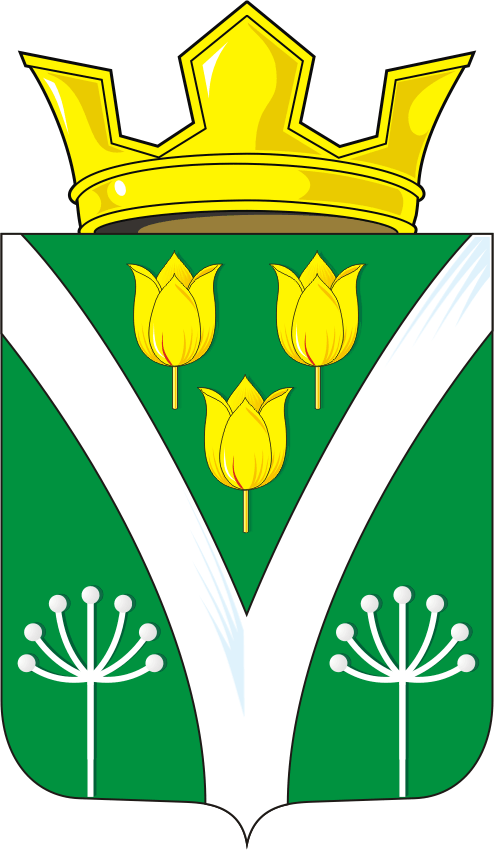 СОВЕТ ДЕПУТАТОВ МУНИЦИПАЛЬНОГО ОБРАЗОВАНИЯ КАРАГУЗИНСКИЙ СЕЛЬСОВЕТ САРАКТАШСКОГО РАЙОНАТРЕТЬЕГО СОЗЫВАРЕШЕНИЕВнеочередного тридцать шестого  заседания Совета депутатовКарагузинского сельсовета Саракташского района Оренбургской области третьего созыва№ 110                                                               от  26 ноября 2019 годаО передаче части полномочий по подготовке проектов документов и расчетов, необходимых для составления проекта бюджета, исполнении бюджета муниципального образования Карагузинский сельсовет Саракташского района и полномочий по ведению бюджетного учета и формированию бюджетной отчетности администрации Муниципального образования Карагузинского сельсовета Саракташского района.           В целях оптимизации расходов на содержание органов местного самоуправления, руководствуясь частью 4 статьи 15 ФедеральногоЗакона от 6 октября 2003 года  № 131 – ФЗ « Об общих принципах организации местного самоуправления в Российской Федерации», Бюджетным кодексом Российской Федерации, распоряжением главы Саракташского района от 25.11.2016г. № 123-р, Уставом Карагузинского сельсовета Саракташского района.Совет депутатов РЕШИЛ:Администрации Карагузинского сельсовета Саракташского района передать администрации муниципального образования Саракташский район часть полномочий по подготовке проектов документов и расчетов, необходимых для составления проекта бюджета, исполнения бюджета  муниципального образования Карагузинского сельсовета Саракташского района и полномочий по ведению бюджетного учета и формированию бюджетной отчетности.Администрации муниципального образования Карагузинский сельсовет заключить соглашение с администрацией муниципального образования Саракташский район о передаче части полномочий согласно пункту 1 данного решения.Контроль за исполнением данного решения возложить на постоянную комиссию (Айдарова И.К.)Данное решение вступает в силу после обнародования, и подлежит размещению на официальном сайте администрации Карагузинского сельсовета Саракташского района Оренбургской области, распространяется на правоотношения, возникшие с 01.01.2020 года.Глава муниципального образованияКарагузинский сельсовет                                         А.Х.Бикматов Разослано: Долининой Л.А. – бухгалтеру, в дело.